ici                                                                                                                                                                                                      Departamento de Artes y Letras 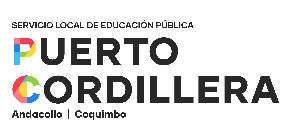 Liceo Carmen Aurora Rodríguez Henríquez                                                                                                                                                          Amancay Histórico         Unidad Técnico-Pedagógica                                                                                                                                                                          Lengua y literatura                                                                                                                                                                                                                 Profesora Alicia Jansson CéspedesDiscurso públicoRúbrica de evaluaciónSujetos políticos Parlamentarismo ChilenoPrimero medio A-B-CEstimado estudiante:         Comparto con usted la rúbrica con la que calificaremos la producción de discursos públicos centrados en sujetos políticos del Parlamentarismo chileno (1891 – 1925) Algunos datos relevantes para tener en cuenta para el debate:Pasos por seguir:PRIMERA PARTE: INVESTIGACIÓN DEL SUJETO POLÍTICO SELECCIONADONombre del sujeto político seleccionadoFecha y lugar de nacimientoBiografía del sujeto político que incluya una línea cronológica de acontecimientos importantes de su vida política y social-¿Por qué es conocido este sujeto político?¿En qué sucesos del Parlamentarismo estuvo involucrado?El sujeto político seleccionado, ¿Cambió sus acciones con el tiempo?¿Cómo fue difundida la imagen del sujeto político en los medios de comunicación? (Carismático, cruel, terrorista, etc.)¿Cuál es tu opinión fundada de este sujeto político?SEGUNDA PARTE: PRODUCCIÓN DEL DISCURSO PUBLICO (80% de la nota parcial)TERCERA PARTE: EMISIÓN DEL DISCURSO PÚBLICO (20% de la nota parcial)Cada estudiante, luego de la revisión del trabajo por una de las docentes, deberá presentar en la fecha estipulada el discurso que ha redactado, cuidando que esta cumpla con los siguientes elementos:RUBRICA DE EVALUACIÓN: PRODUCCIÓN DE DISCURSO PÚBLICONombre:Nombre:CursoCursoPuntaje Ideal:  51 puntosPuntaje obtenido: Puntaje obtenido: Fecha de aplicaciónObjetivos de aprendizajeOA14Escribir, con el propósito de persuadir, textos de diversos géneros, en particular ensayos sobre los temas o lecturas propuestos para el nivel, caracterizados por:La presentación de una hipótesis o afirmación referida a temas contingentes o literarios.La presencia de evidencias e información pertinente, extraídas de textos literarios y no literarios.La mantención de la coherencia temática.Una conclusión coherente con los argumentos presentados.El uso de citas y referencias según un formato previamente acordado.OA15Planificar, escribir, revisar, reescribir y editar sus textos en función del contexto, el destinatario y el propósito:Recopilando información e ideas y organizándolas antes de escribir.Adecuando el registro, específicamente el vocabulario (uso de términos técnicos, frases hechas, palabras propias de las redes sociales, términos y expresiones propios del lenguaje hablado), el uso de la persona gramatical y la estructura del texto, al género discursivo, contexto y destinatario.Considerando los conocimientos e intereses del lector al incluir la información.Asegurando la coherencia y la cohesión del texto.Cuidando la organización a nivel oracional y textual.Usando conectores adecuados para unir las secciones que componen el texto y relacionando las ideas dentro de cada párrafo.Usando un vocabulario variado y preciso.OA17Usar en sus textos recursos de correferencia léxica compleja, empleando adecuadamente la metáfora y la metonimia para este fin.OA 24Realizar investigaciones sobre diversos temas para complementar sus lecturas o responder interrogantes relacionadas con el lenguaje y la literatura:Delimitando el tema de investigación.Seleccionando páginas y fuentes según la profundidad y la cobertura de la información que buscan.Usando los organizadores y la estructura textual para encontrar información de manera eficiente.Evaluando si los textos entregan suficiente información para responder una determinada pregunta o cumplir un propósito.Evaluando la validez y confiabilidad de las fuentes consultadas.Jerarquizando la información encontrada en las fuentes investigadas.Registrando la información bibliográfica de las fuentes consultadas.Elaborando un texto oral o escrito bien estructurado que comunique sus hallazgos.Objetivo del instrumento de evaluación:Producir un discurso público centrado en un sujeto político chileno del Parlamentarismo (1891 – 1925). aplicando las macroestructuras discursivas, trabajando en forma sistemática y responsable.MODALIDADIndividual TIEMPO DE PREPARACIÓN16 horas de clasesIncluye horas de Lengua y literatura e Historia y ciencias socialesEXTENSIÓN DEL DISCURSO6 párrafos de al menos 10 líneas cada uno.MATERIAL DEL APOYO (optativo)PPT, CANVA DURACIÓN DEL LA EMISIÓNMáximo 5 a 6 minutos FECHA DE PRESENTACIÓNPrimero medio A:FECHA DE PRESENTACIÓNPrimero medio BFECHA DE PRESENTACIÓNPrimero medio CREQUERIMIENTOS DEL DISCURSOCaracterísticaEstructuraDebe contener:Exordio (introducción): 1 párrafo Desarrollo: 4 párrafosPeroratio (conclusión): 1 párrafoSituación de enunciaciónDeterminar con claridad y anticipación:Emisor:Audiencia:Mensaje (tema):Código:Canal:Contexto situacional:LenguajeDebe ser culto/ formal.Estrategias persuasivasDebe utilizar tres de las 5 estrategias persuasivas trabajadas en clase: Apelación al receptor, exhortaciones, uso de la primera persona plural, preguntas retóricas y/o repeticiónModos de razonamiento argumentativoDebe utilizar al menos dos modos de razonamiento: Por signo, por causa, por analogía, por generalización y/o por autoridad.Perspectiva del emisorDebe presentar una de las perspectivas que trabajamos en clases: Objetiva, admirativa, crítica, reflexiva y/o problematizadora.MODALIDADIndividual MATERIAL DEL APOYO (optativo)PPT, CANVA CARACTERIZACIÓN (OPTATIVA)Vestimenta similar a la del sujeto político a representar, de no hacerlo, debe usar su uniforme de acuerdo con el reglamento (incluso si hay jeansday)DURACIÓN DEL LA EMISIÓNMáximo 5 a 6 minutos FECHA DE PRESENTACIÓNPrimero medio A:FECHA DE PRESENTACIÓNPrimero medio BFECHA DE PRESENTACIÓNPrimero medio CCRITERIOS DE EVALUACIÓNINDICADORES DE LOGROINDICADORES DE LOGROINDICADORES DE LOGROCRITERIOS DE EVALUACIÓN3Logrado2Medianamente logrado1En desarrolloContenidosLa presentación presenta información exhaustiva y bien fundamentada, con una comprensión profunda del tema, y aborda todos los aspectos de manera completa. La información es precisa, relevante y se presenta de manera convincente.La presentación ofrece información sólida y relevante sobre el tema, abordando los aspectos clave de manera adecuada. La información es precisa y pertinente, aunque puede haber áreas de mejora.La presentación contiene información básica sobre el tema, pero es limitada en profundidad y detalles. Puede haber omisiones importantes o imprecisiones en la información presentada.No se abordan los aspectos clave del tema, y la presentación no proporciona información significativa.Uso de modos de razonamiento argumentativoLa presentación utiliza razonamientos argumentativos altamente cumpliendo con la cantidad solicitada por la profesora efectivos y persuasivos. La lógica es impecable y se aplica de manera convincente.La presentación emplea razonamientos argumentativos sólidos y lógicos. No cumple con la cantidad solicitada por la profesora.Los modos de razonamiento son claros y efectivos.La presentación utiliza razonamientos argumentativos, pero estos son débiles o poco efectivos. Puede haber lógica defectuosa o falacias.LenguajeEl discurso presenta lenguaje culto formal de forma acabada, una buena redacción, buena ortografía y puntuación pertinente, permitiendo una buena comprensión del texto.El discurso alcanza a ser comprendido y usa un lenguaje culto-formal pero no presenta una puntuación correcta y a veces desordena los elementos gramaticales de las oraciones (mala redacción).El discurso no se alcanza a entender y no usa el lenguaje adecuado, tanto la puntuación como la redacción no concuerdan con las ideas planteadasEstructuraEl discurso manifiesta claramente un inicio(peroratio), exposición y final(exordio), lográndose entender la idea.El discurso alcanza a demostrar el inicio y exposición, pero no alcanza a cumplir con una síntesis y cierre que permita completar la idea.El discurso no presenta marcas textuales que evidencien la estructura, dificultándose así la especificidad del discurso público ceremonial requerido.Claridad y organizaciónLa presentación es altamente organizada y presenta una estructura lógica y fácil de seguir. La claridad de la organización mejora significativamente la comprensión.La presentación está bien organizada y fluye de manera lógica y clara. La estructura es fácil de seguir y mejora la comprensión.La presentación tiene una organización básica, pero es difícil de seguir. Puede haber falta de claridad en la estructura.Intención del emisorEl emisor logra la intención de su tipo de discurso. Se dedica a describir o admirar distintas situaciones manifestando su perspectiva sobre el hecho apeladoEl emisor no logra desarrollar su perspectiva sobre esta ceremonia por falta de ideas personales, pero sí describe los hechos que le llamaron la atención, por lo que el receptor se queda con una impresión ambigua de las intenciones del emisor.El emisor no tiene ninguna intención emotiva en el texto, haciendo un discurso demasiado objetivo e informativo que no calzacon el contexto planteado, desvirtuándose así cualquier cercanía afectiva con su grupo curso.ExtensiónEl discurso se ciñe a la cantidad de párrafos recomendados como mínimo e incluso más,permitiendo así un discursosuficientemente desarrollado.El discurso tiene una extensión de menor a la solicitada, dejando sin mayor desarrollo muchas ideasEl discurso es muy breve, evidenciándose la falta de ideas, hechos y conocimientos del emisorfrente al conflicto planteado.Coherencia entre párrafosLas ideas expuestas son coherentes con los objetivos planteados al principio y no se alejan del tema central, el cual es sintetizado hacia el final del discurso.Las ideas no alcanzan a comprenderse en su plenitud por un mal manejo de la secuencialidad entre ellos, pero sí hay un tema central en la exposición.No hay coherencia entre lo propuesto al inicio y las ideas desarrolladas después, presentándose un texto ambiguoUso y manejo del tiempo El orador gestiona el tiempo de manera excepcional, manteniéndose dentro de los límites y utilizando el tiempo de manera eficiente. El uso del tiempo es sobresaliente.El orador utiliza el tiempo asignado de manera efectiva y se mantiene dentro de los límites. Se ajusta al límite de tiempo satisfactoriamente.El orador se ajusta parcialmente al tiempo asignado, pero con dificultades. Puede haber exceso o falta de tiempo.Precisión conceptualLa presentación es altamente precisa en su uso de conceptos y términos, sin imprecisiones significativas. Los términos se utilizan con precisión y coherencia.La presentación es precisa en su uso de conceptos y términos, aunque puede haber algunas imprecisiones menores. La terminología se emplea de manera adecuada en su mayoría.La presentación contiene imprecisiones conceptuales y uso incorrecto de términos. Puede haber errores en la terminologíaEvidencia y fuentesLa presentación presenta evidencia sólida y confiable de manera exhaustiva. La evidencia es convincente y respalda de manera abrumadora los argumentos.La presentación utiliza evidencia sólida y fuentes confiables para respaldar argumentos. La evidencia es adecuada y respalda los puntos clave.La presentación contiene evidencia, pero esta es débil o proviene de fuentes poco confiables. Puede haber falta de evidencia sólida.InvestigaciónLa presentación se basa en una investigación exhaustiva, utilizando fuentes altamente confiables y presentando evidencia sólida y convincente para respaldar los argumentos. La investigación es excepcional y respalda de manera profunda los puntos clave.La presentación se basa en una investigación sólida, utilizando fuentes confiables y proporcionando evidencia adecuada para respaldar los argumentos. La investigación es satisfactoria, pero puede haber algunas limitaciones en la cantidad o calidad de la evidencia.La presentación contiene una investigación limitada y presenta información insuficiente o poco confiable. La evidencia utilizada es débil o no respalda adecuadamente los argumentos.Reflexión ético –moral Se hace presente de forma clara el juicio ético-moral en relación con el tema propuestoSe observa la tendencia a realizar un juicio ético–moral, pero que carece de profundidadNo existe claridad en la postura ética – moral en relación con el tema propuestoCooperación/ trabajo en equipoEl participante muestra una alta capacidad de cooperación y trabaja de manera efectiva y constructiva con otros oradores para enriquecer el debate en su conjunto.Colabora de manera ejemplar.El participante coopera de manera razonable y trabaja con otros oradores de manera constructiva en algunos aspectos del debate. Muestra disposición para colaborar, pero puede haber momentos de competencia.El participante muestra cooperación limitada y a veces se enfoca más en ganar el debate que en colaborar con otros oradores. Puede ser competitivo.Tolerancia y respetoEl participante muestra una alta tolerancia y demuestra respeto y apertura hacia opiniones diferentes. Es receptivo y considerado con las perspectivas de otros, incluso si no está de acuerdo.El participante muestra una tolerancia razonable y está dispuesto a considerar otras opiniones, aunque puede expresar desacuerdo. Muestra cierta apertura a perspectivas diferentes.El participante muestra una tolerancia limitada y a veces reacciona de manera negativa o crítica ante opiniones diferentes. Puede ser poco receptivo a otras perspectivas.Capacidad de esperar su turnoEl participante demuestra una capacidad excepcional para esperar su turno y nunca interrumpe a otros oradores. Cumple estrictamente con las reglas del debate.El participante muestra una capacidad razonable para esperar su turno, aunque puede interrumpir ocasionalmente. Cumple en su mayoría con las reglas del debate.El participante muestra dificultades para esperar su turno y ocasionalmente interrumpe a otros oradores. Cumple parcialmente con las reglas del debate.Escucha activaEl participante muestra una escucha activa excepcional. Presta una atención constante, muestra un profundo interés en las opiniones de otros y demuestra comprensión y respeto por los argumentos ajenosEl participante demuestra una escucha activa adecuada, manteniendo la atención en los argumentos de los demás y mostrando interés en las opiniones ajenas.El participante muestra escucha mínima, pero su atención tiende a decaer ocasionalmente. Puede mostrar falta de interés en las opiniones de otros.